私の四面鏡　新しい自分に出会える活動	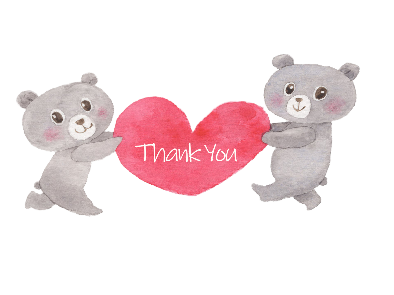 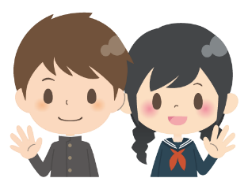 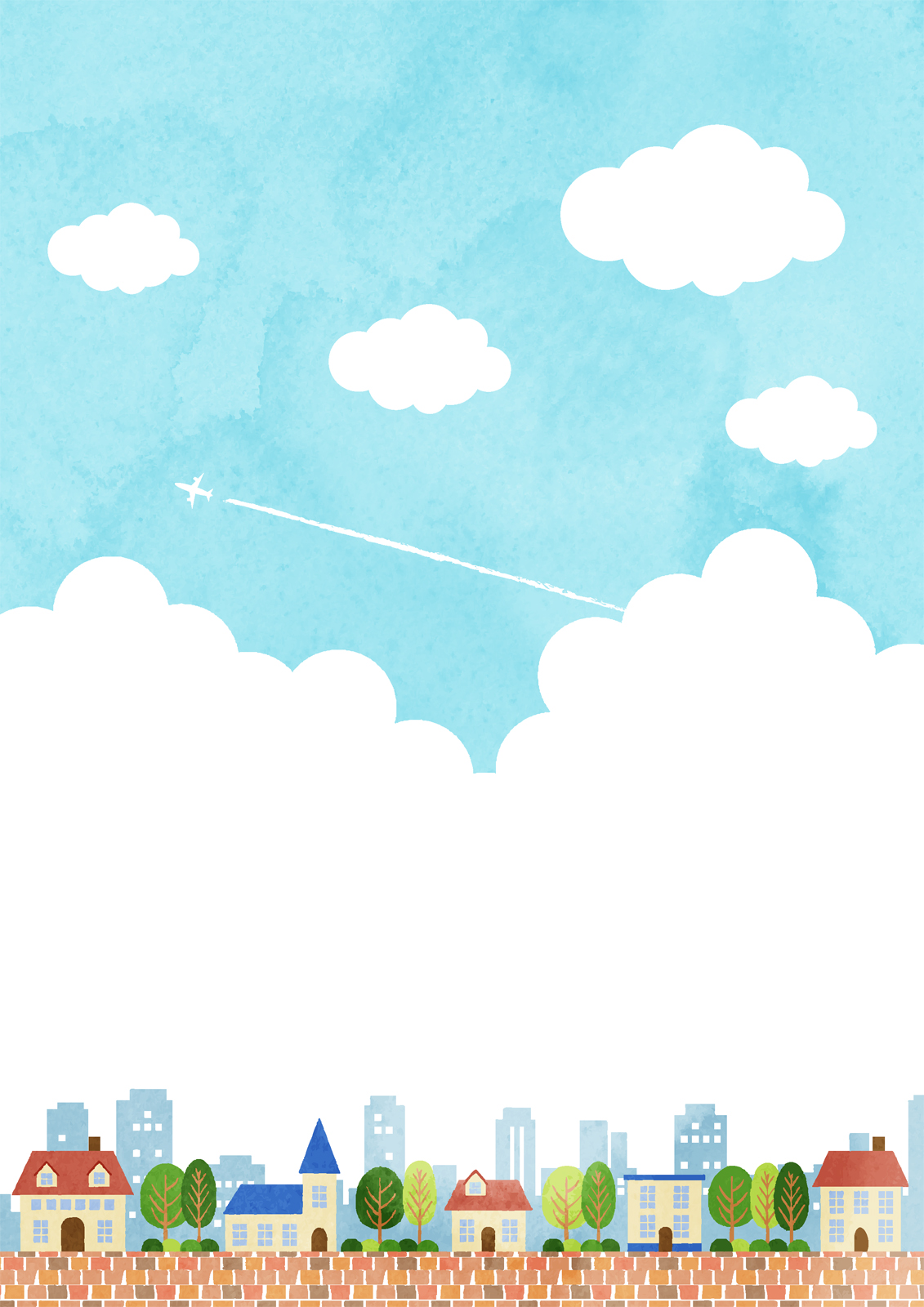 番　号私の名前（　　　　　）私から見た私（　　　）さん から見た私（　　　）さん から見た私（　　　）さん から見た私（　　　）さん から見た私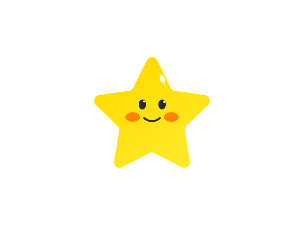 番　号イメージ私から見た私（　　　）さん から見た私（　　　）さん から見た私（　　　）さん から見た私（　　　）さん から見た私①知的である㉖魅力がある②落ち着いている㉗寛大である③真面目である㉘冷静である④公平である㉙勘が鋭い⑤堂々としている㉚温かい⑥意志が強い㉛尊敬できる⑦決断力がある㉜調整力がある⑧責任感がある㉝頼りになる⑨率直である㉞何でもできる⑩勇敢である㉟表裏がない⑪信頼できる㊱物知り（博識）⑫誰にでも優しい㊲感性が豊か⑬味わいがある㊳好奇心が旺盛⑭粘り強い㊴人情深い⑮ユーモアがある㊵義理深い⑯礼儀正しい㊶上品である⑰活発である㊷読みが深い⑱陽気である㊸てきぱきと動く⑲さわやか㊹誠実である⑳おおらか㊺理解力がある㉑笑顔が魅力的㊻無邪気である㉒思いやりがある㊼お兄さんのよう㉓包容力がある㊽お姉さんのよう㉔愛想がよい㊾お母さんのよう㉕がまん強い㊿お父さんのよう(C) Wakuwaku Kyozai Land <www.e-kyozai.com>